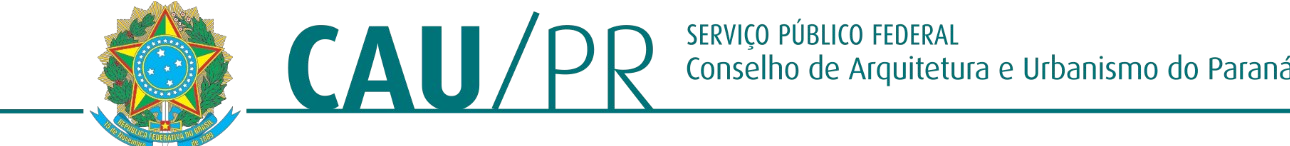 PORTARIA N° 504, DE 26 DE ABRIL DE 2024.Designa servidores para exercer a função de Gestor e Fiscal do Contrato nº 0001/2024, decorrente do processo administrativo	SEI	n.º 00169.000037/2024-09, contratação emergencial nº 01/2024, no âmbito deste Conselho e dá outras providências.O Presidente do Conselho de Arquitetura e Urbanismo do Paraná - CAU/PR, no uso das atribuições que lhe conferem o artigo 35 da Lei n° 12.378, de 31 de dezembro de 2010, das disposições da Lei Federal n° 14.133, de 1º de abril de 2021, do Regimento Geral do CAU/BR e do Regimento Interno do CAU/PR e;Considerando que cabe ao Poder Público, nos termos do disposto nos art. 58, inc. III e art. 67, e seus parágrafos, da Lei n° 8.666/93, acompanhar e fiscalizar a execução dos contratos celebrados através de um representante da Administração;Considerando que os órgãos públicos devem manter fiscal, formalmente designados, durante toda a vigência dos contratos celebrados pela entidade;RESOLVE:Art. 1º. DESIGNAR os(as) servidores(as) PAULO CESAR SCHMAH SÖNDAHL como Gestor do Contrato e como Fiscal CLEVERSON JOÃO VEIGA, para exercerem as funções de gestão e fiscalização do Contrato nº 0001/2024, em que figura como contratado CORRÊA E SANTOS DE LIMA ADVOGADOS, sociedade civil de advogados inscrita na OAB/PR sob o nº 351, à fl.41 do livro A e transcrito às fls. 711 E 712, do livro B, inscrita no CNPJ sob o nº 02.074.505/0001-26, com endereço na Rua Heitor Stockler de França, nº 396, conjunto 612, Centro Cívico, CEP: 80030-030, na cidade de Curitiba, Estado do Paraná, para atender ao CAU/PR.Art. 2º. Os empregados(as) designados(as) nesta portaria deverão exercer as atribuições de fiscalização e gestão do instrumento jurídico nos termos da legislação vigente, em especial das Leis n° 14.133, de 1º de abril de 2021, cumulativamente com as atribuições ordinárias do emprego público ocupado.Art. 3º. Em caso de necessidade de substituição, será emitida Portaria específica para este fim.Art. 4º. Esta Portaria entra em vigor na data de sua publicação no sítio eletrônico do CAU/PR.Arq. Maugham Zaze Presidente do CAU/PR CAU A189228-2PORTARIA N° 504, DE 26 DE ABRIL DE 2024.